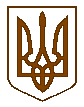 СЛАВУТСЬКА    МІСЬКА    РАДАХМЕЛЬНИЦЬКОЇ    ОБЛАСТІР І Ш Е Н Н Я20 сесії міської ради  VІІІ скликанняПро затвердження Договору про співпрацю в соціальній та гуманітарній сферахміж Славутською міською радою та Громадською організацією «Любов в дії»Керуючись ст. 25, п. 43 ч. 1 ст. 26 Закону України «Про місцеве самоврядування в Україні, Славутська  міська рада ВИРІШИЛА:1. Затвердити Договір про співпрацю в соціальній та гуманітарній сферах від 22.08.2022 року за № 168, укладений міським головою Василем СИДОРОМ від імені Славутської міської ради з Громадською організацією «Любов в дії».2.	Контроль за виконанням даного рішення покласти на  постійну комісію з питань гуманітарної сфери, регламенту, депутатської діяльності, законності, правопорядку, антикорупційної діяльності (Миколу КЛИМКОВЕЦЬКОГО), а організацію його виконання – на заступника міського голови з питань діяльності виконавчих органів ради Людмилу КАЛЮЖНЮК.Міський голова                                                                    Василь СИДОР09 вересня 2022 р.Славута№ 22-20/2022